Θεατρική περίοδος 2022-2023Χένρικ ΊψενΤΟ ΚΟΥΚΛΟΣΠΙΤΟΣκηνοθεσία: Δημήτρης ΤάρλοουΑπό 9 Νοεμβρίου 2022«31 ώρες ζωής ακόμα…»Μετά την Αγριόπαπια, ένα ακόμη έργο του Ίψεν, ένα ακόμη αριστούργημα δραματικής τέχνης αλλά και υπαρξιακής ανάγνωσης του κόσμου έρχεται ως κεντρική παραγωγή στο θέατρο Πορεία, σε σκηνοθεσία του καλλιτεχνικού διευθυντή του, Δημήτρη Τάρλοου. Πρόκειται για το Κουκλόσπιτο, που ο μεγάλος Νορβηγός έγραψε το 1879 και εξερράγη σαν βόμβα στην εποχή του, καθώς με τολμηρό τρόπο πραγματεύεται –ανάμεσα σε άλλα– την τραγική υποκρισία που μπορεί να διαποτίζει έναν γάμο, τα κίβδηλα ιδεώδη, τις συνέπειες της επιπολαιότητας (ακόμη και της αθώας), τα ζωτικά μας ψεύδη, την Αλήθεια που, όπως έχει πει ο Όσκαρ Ουάιλντ, «είναι σπάνια καθαρή και ποτέ απλή»…     Hygge είναι η έννοια που έχει περάσει προσφάτως κυρίως μέσω της χίπστερ αισθητικής από το σκανδιναβικό στο διεθνές λεξιλόγιο για να περιγράψει ό,τι συνιστά τη γλυκιά θαλπωρή του σπιτιού, το αίσθημα ασφάλειας που αντλούμε από την αγκαλιά ενός αγαπημένου προσώπου, ένα όμορφο περιβάλλον χωρίς προβλήματα και άγχη. Σε ένα τέτοιο σπιτικό έστησε ο συγγραφέας το σκηνικό, μέσα στο οποίο θα καταρρεύσει ο γάμος της Νόρας και του Χέλμερ, όταν η αποκάλυψη ενός ψέματος θα άρει κάθε βεβαιότητα, θα φανερώσει την παντελή έλλειψη επικοινωνίας μεταξύ τους και τις πραγματικές διαστάσεις της σχέσης τους, οδηγώντας τους στο τέλος της αθωότητας. Ποινικά κολάσιμες πράξεις, ωμοί εκβιασμοί, φόβοι, αγωνίες, αυτοκτονικές σκέψεις, εναλλάσσονται με την αγάπη, την ελπίδα, το φλερτ, τη χαρά, τα ιδεώδη της τέλειας οικογένειας, της κοινωνικής ανόδου και της οικονομικής ευμάρειας – όλα αυτά μέχρι την τελική αναμέτρηση με την Αλήθεια, η οποία θα σαρώσει τα πάντα χωρίς οίκτο για κανέναν από τους δύο πρωταγωνιστές. Είναι αυτή η Αλήθεια που θα οδηγήσει τη Νόρα στην επείγουσα διατύπωση του αμλετικού αιτήματος για την αναζήτηση του Εγώ. Είναι αυτή η Αλήθεια που δυσκολεύεται να μεταδοθεί – πολύ περισσότερο σήμερα, στα χρόνια της ακραίας διασύνδεσης… Το έργο που διαχρονικά θεωρείται ένα φεμινιστικό μανιφέστο είναι πολλά περισσότερα από αυτό, αφού οι ήρωες που ο Ίψεν έπλασε περίπου ενάμιση αιώνα πριν, μοιάζουν να μην έχουν χάσει ούτε σταγόνα από τη ζωντάνια και τον επαναστατικό τους οίστρο, ενώ τα πάθη τους συνεχίζουν να συνταράζουν τους σημερινούς θεατές, μιας και σε αυτά αναγνωρίζουμε κάτι από τον εαυτό μας.  ΣυντελεστέςΜετάφραση- Απόδοση - Σκηνοθεσία: Δημήτρης ΤάρλοουΣυνεργάτις δραματουργός: Έρι ΚύργιαΣκηνικά: Θάλεια ΜέλισσαΚοστούμια: Αλέξανδρος Γαρνάβος & Τζίνα ΗλιοπούλουΜουσική: Κρυσταλία Θεοδώρου (CORNIZA)Κίνηση: Εύη ΟικονόμουΦωτισμοί: Αλέκος ΑναστασίουΒοηθός σκηνοθέτη: Δήμητρα ΚουτσοκώσταΒοηθός σκηνογράφου: Νάντια ΚασσάραΔιερμηνέας Νοηματικής: Μυρτώ ΓκανούρηΦωτογραφίες: Μαρίζα ΚαψαμπέληTrailer: Θωμάς ΖήκοςΔιανομήΝόρα Χέλμερ: Λένα ΠαπαληγούραΤόρβαλντ Χέλμερ: Γιώργος Χριστοδούλου		Κρόγκσταντ: Θανάσης Δόβρης	Ράνγκ – γιατρός: Κώστας ΒασαρδάνηςΛίντε: Βίκυ Κατσίκα 	Νταντά – Ελένη: Όλγα ΔαλέκουΑπό 9 Νοεμβρίου 2022Ημέρες & ώρες παραστάσεων: Τετάρτη & Κυριακή 19:00, Πέμπτη & Παρασκευή 20:30, Σάββατο 18:00 & 21:00Διάρκεια: 120 λεπτά, χωρίς διάλειμμαΠροσφορά προπώλησης: Όλα τα εισιτήρια στην τιμή των 15€ μέχρι και την ημέρα της πρεμιέραςΤιμές Εισιτηρίων: Τετάρτη (λαϊκή) VIP ζώνη: 20 ευρώ, Α’, Β’, Γ’ ζώνη: 15 ευρώΠέμπτη έως Κυριακή: VIP ζώνη: 25 ευρώ, A’ ζώνη: 20 ευρώ, Β’ ζώνη: 17 ευρώ, Γ’ ζώνη: 15 ευρώ, Εκπτωτικά εισιτήρια*: Senior (άνω των 65): 17 ευρώ, φοιτητικό, νεανικό (κάτω των 22), ανέργων: 15 ευρώ, ΑΜΕΑ (67% και άνω), με την επίδειξη βεβαίωσης αναπηρίας: 12 ευρώΚάθε Πέμπτη:  Κάθε Δευτέρα: Νεανικό (κάτω των 22), κάτοικος γειτονιάς: 12 ευρώ, παρέα 5-9 άτομα: 15 ευρώ*Σε συγκεκριμένες θέσεις με σειρά προτεραιότητας, απαραίτητη είναι η επικοινωνία με το ταμείο του θεάτρου για τα εισιτήρια ΑΜΕΑ.** Ισχύουν ειδικές τιμές για ομαδικές κρατήσειςΜε την υποστήριξη του Υπουργείου Πολιτισμού και Αθλητισμού.Site & αγορά εισιτηρίων: https://poreiatheatre.com/plays/koyklospito/Info/στήλες θεαμάτωνΘΕΑΤΡΟ ΠΟΡΕΙΑwww.poreiatheatre.comΤρικόρφων 3-5 & 3ης Σεπτεμβρίου 69Πλατεία Βικτωρίας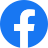 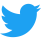 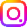 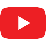 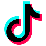 ΤΗΛΕΦΩΝΑ ΤΑΜΕΙΟΥ210 8210991, 210 8210082ΠΡΟΠΩΛΗΣΗ ΕΙΣΙΤΗΡΙΩΝwww.poreiatheatre.com, www.viva.gr, 11876, WIND, Public, MediaMarkt, βιβλιοπωλεία Ευριπίδης, Viva Spot Τεχνόπολη, YOLENI’S